KS4 GCSE Business Long Term Plan (Y11)Business 2: Operations, Finance and Influences on Business (OCR J204/02)KS4 GCSE Business Long Term Plan (Y11)Business 2: Operations, Finance and Influences on Business (OCR J204/02)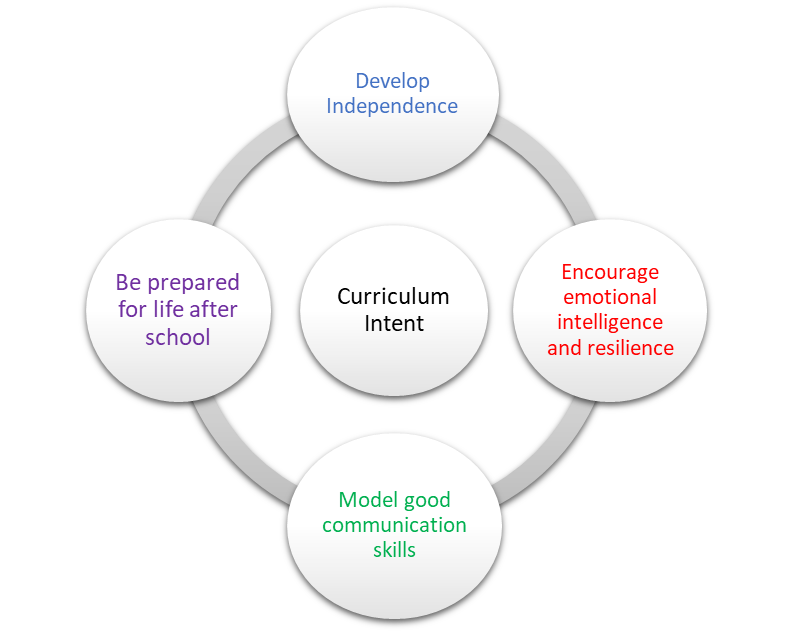 School Pedagogy:Launchpad Tuition has a child centred pedagogy. The school adopts an inclusive, transformative pedagogy as we believe that a child’s ‘capacity to learn can change and be changed for the better as a result of what happens and what people do in the present’ (Hart et al. 2004, P166). Learning is about shared communication between staff and pupils. Implementation of our curriculum intent is underpinned by Rosenshine’s 10 Principles of Instruction (Rosenshine, 2012). All learning sessions include the following elements; reference to curriculum intent, recap of knowledge and skills, assessment for learning and pupil voice.Subject Specific Pedagogy:Scaffold learning as the course progresses to build understanding of the interdependent nature of business. For each unit, differentiate learning through dialogue and questioning at input stage and through tasks at revision stage.Embed assessment for learning through end of unit test feedback and target setting.Be inclusive and take the diverse needs of learners into account.Subject Intent:To promote understanding of business concepts, business terminology, business objectives, the integrated nature of business activity and the impact of business on individuals and wider societyTo equip learners with the skills and confidence to explore how different business situations affect business decisions and draw on evidence to make informed business decisions and solve business problemsTo develop life skills that enable students to become financially and commercially aware.Key Stage and Subject Long Term PlanTopic/Learning PathwayKey VocabularyLinks to previous learning (Component Skills)Links to wider curriculumAutumn 1Y11UNIT 4: OPERATIONS4.1 Production processes4.2 Quality of goods and services4.3 The Sales process and Customer service4.4 Consumer law4.5 Business location4.6 Working with suppliers4.1 Job, Batch and Flow production,Automation, Robotics4.2  Quality control, Quality assurance, Product Returns and Product Recalls4.3  E-commerce, Telesales, Customer engagement, 4.5  Proximity to market and labour4.6  Procurement, Supply chain, Logistics, Chain of distribution, 1.5 Stakeholders (customers, employees, suppliers, government)2.4  Marketing Mix (product)3.5 Motivation5.3 Revenue, Costs, Profit and lossGCSE English Language Writing: Producing clear and coherent textCritical Reading and Comprehension: Supporting a point of view by referring to evidence within the textGCSE MathsCalculations with numbers in standard formPercentagesInterpret tables, charts and diagramsAutumn 2Y11REVISIONEXAM TECHNIQUE PRACTICEEND OF UNIT 4 TEST & FEEDBACKUNIT 6: INFLUENCES ON BUSINESS6.1 Ethical and Environmental considerations6.2 The Economic climate6.3 GlobalisationREVISIONEXAM TECHNIQUE PRACTICEEND OF UNIT 6 TEST & FEEDBACK6.1  Ethics, Sustainability6.2  Economic climate, Unemployment, Consumer income, Gross Domestic Product6.3  Globalisation, Multinational companies, International branding, 1.5 Stakeholders (customers, employees, suppliers)Unit 2 – Marketing4.5  Business locationAs Unit 4 above, plus:GCSE BiologyGlobal Challenges (maintaining the environment)Spring 1Y11REVISION OF PAPER ONEMOCK EXAM5.1 The role of the finance function5.2 Sources of finance5.1  Start-ups, Expansion5.2  Loan, Overdraft, Trade credit, Retained profit, Sale of assets, Owners’ capital, Share issue,Crowdfunding1.3  Business OwnershipSpring 2Y115.3a Revenue, costs, profit and loss (RECAP)5.4 Break-even5.5 Cash and cash flow5.3a Profitability, Ratios and ARRREVISION – PAST PAPERS5.3a Fixed and Variable costs 5.4  Break-even5.5  Cash flow forecast, Liquidity5.3b Profitability, Gross Profit, Net Profit, Profit Margins, Average rate of return1.4  Business Aims & ObjectivesAs Unit 4 above, plus:-GCSE MathsCalculations with ratioSummer 1Y11REVISION – PAST PAPERS (Until exams)